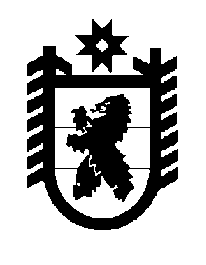 Российская Федерация Республика Карелия    ПРАВИТЕЛЬСТВО РЕСПУБЛИКИ КАРЕЛИЯПОСТАНОВЛЕНИЕот 5 июня 2019 года № 221-Пг. Петрозаводск О внесении изменений в постановление ПравительстваРеспублики Карелия от 13 декабря 2013 года № 361-ППравительство Республики Карелия п о с т а н о в л я е т:Внести в постановление Правительства Республики Карелия 
от 13 декабря 2013 года № 361-П «Об утверждении государственной программы Республики Карелия «Содействие занятости населения» (Собрание законодательства Республики Карелия, 2013, № 12, ст. 2292; 2014, № 4, ст. 619; № 10, ст. 1830; 2015, № 2, ст. 255; № 5, ст. 918; № 11, ст. 2119; 2016, № 2,                            ст. 237; № 3, ст. 531; № 4, ст. 830; № 8, ст. 1733; № 10, ст. 2153; 2017, № 9,                         ст. 1801; 2018, № 7, ст. 1483) следующие изменения:1) в преамбуле слова «Стратегии социально-экономического развития Республики Карелия до 2020 года, утвержденной постановлением Законодательного Собрания Республики Карелия от 24 июня 2010 года 
№ 1755-IV ЗС» заменить словами «Стратегии социально-экономического развития Республики Карелия на период до 2030 года, утвержденной распоряжением Правительства Республики Карелия от 29 декабря 2018 года 
№ 899р-П»;2) государственную программу Республики Карелия «Содействие занятости населения», утвержденную указанным постановлением, изложить в следующей редакции:«Утверждена постановлением Правительства Республики Карелияот 13 декабря 2013 года № 361-ПГОСУДАРСТВЕННАЯ ПРОГРАММА РЕСПУБЛИКИ КАРЕЛИЯ«СОДЕЙСТВИЕ ЗАНЯТОСТИ НАСЕЛЕНИЯ»Паспортгосударственной программы Республики Карелия«Содействие занятости населения»Паспорт подпрограммы 1«Государственная политика в области содействия занятостинаселения и социальной защиты от безработицы»Паспорт подпрограммы 2 «Развитие институтов рынка труда» I. Итоги реализации государственной программы Республики Карелия «Содействие занятости населения» за 2014 – 2018 годы С 2014 по 2018 год ожидаемые конечные результаты реализации государственной программы Республики Карелия «Содействие занятости населения» (далее – государственная программа) характеризовались 2 показателями: уровнем безработицы (по методологии Международной организации труда) и уровнем регистрируемой безработицы (среднемесячным). С 2017 года к ним добавлен показатель «уровень занятости». Планировалось, что за анализируемый период за счет реализации основных мероприятий, предусмотренных в государственной программе, а также создания дополнительных рабочих мест и роста экономической активности населения удастся достичь положительных результатов, при этом перейти от роста общей безработицы к ее снижению, а также увеличению уровня занятости населения. Достижение значений целевых индикаторов государственной программы за 2014 – 2018 годыПовышение уровня безработицы (по методологии Международной организации труда) на 0,6 процентного пункта в 2014 – 2018 годах связано с реформированием государственного сектора экономики и реорганизацией сети государственных учреждений Республики Карелия, оптимизацией издержек (трудозатрат) в частном секторе и ликвидацией неэффективных рабочих мест. Демографические и структурные проблемы послужили причиной сокращения предложения рабочей силы и повлекли за собой снижение уровня занятости в экономике (на 1,6 процентного пункта). В связи с ростом высвобождения работников и сдвигами в конъюнктуре спроса (уменьшение числа бюджетных рабочих мест) сузились возможности трудоустройства граждан среднего и старшего возраста, что привело к росту уровня безработицы (по методологии Международной организации труда).Кроме того, на рост безработицы оказала влияние социальная обстановка в регионе, обусловленная снижением уровня реальных располагаемых доходов населения.В рамках реализации подпрограммы 1 «Государственная политика в области содействия занятости населения и социальной защиты от безработицы» активные меры поддержки занятости позволили обеспечить рост уровня удовлетворенности граждан качеством предоставления государственных услуг в области содействия занятости с 80% в 2014 году до 90% в 2018 году, а также удержать удельный вес трудоустроенных граждан в общей численности граждан, обратившихся в органы службы занятости за содействием в поиске подходящей работы, на отметке выше запланированного уровня 
(55,1% в 2014 году; 52,6% в 2018 году).В результате расширения возможностей трудоустройства и повышения мотивации к труду граждан, имеющих ограничения к трудовой деятельности, с 2014 по 2018 год удалось оборудовать (оснастить) 197 рабочих мест для трудоустройства незанятых инвалидов.К 2018 году наметилось уменьшение структурного несоответствия спроса на рабочую силу и ее предложения, на что указывает динамика показателя «коэффициент напряженности на рынке труда», значение которого на конец 2018 года (1,6 человека/вакансию) снизилось по сравнению с началом 2014 года (2,0 человека/вакансию) на 0,4 процентного пункта. Ожидаемыми конечными результатами реализации подпрограммы 2 «Развитие институтов рынка труда» стали: создание и поддержание в бюджетном секторе экономики конкурентоспособных рабочих мест с целью привлечения квалифицированных специалистов и повышения качества оказываемых в социальной сфере государственных и муниципальных услуг; снижение бедности работающего населения; сохранение социальной стабильности и согласия в обществе на основе принципов социального партнерства в сфере труда; снижение численности пострадавших в результате несчастных случаев на производстве с утратой трудоспособности с 460 человек в 2014 году до 450 человек в 2018 году. Повысился удельный вес реализованных мероприятий в общем количестве мероприятий, предусмотренных Соглашением между Правительством Республики Карелия, Союзом организаций профсоюзов в Республике Карелия и Региональным объединением работодателей Республики Карелия «Союз промышленников и предпринимателей (работодателей) Республики Карелия», исполнителем которых определено Правительство Республики Карелия, на 1,0 процентного пункта 
(с 95% в 2014 году до 96% в 2018 году).В рамках I этапа реализации государственной программы Республики Карелия «Содействие занятости населения» в 2014 – 2018 годах осуществлялись мероприятия подпрограммы 3 «Оказание содействия добровольному переселению в Республику Карелия соотечественников, проживающих за рубежом», которые способствовали решению задачи привлечения в республику квалифицированных кадров с учетом потребностей социально-экономического развития региона, преодоления кадрового дефицита на рынке труда, стали одним из факторов, содействующих оздоровлению демографической ситуации в республике. В период с 2013 по 2018 год в рамках участия в подпрограмме в республику прибыло 3940 соотечественников, что превышает ожидаемый конечный результат реализации подпрограммы на 51,5%. Из прибывших на территорию Республики Карелия соотечественников 72% составляют граждане трудоспособного возраста. Участники подпрограммы имеют хороший уровень профессиональной подготовки, 95,4% участников подпрограммы являются квалифицированными кадрами, профессионально-квалификационные характеристики прибывших в Республику Карелия соотечественников соответствуют потребностям  регионального рынка труда, 4,6% участников подпрограммы обучаются  в образовательных организациях высшего образования и профессиональных образовательных организациях Республики Карелия.II. Приоритеты и цели государственной политики в сфере труда и занятости, описание основных целей и задач государственной программыПриоритеты государственной политики в сфере труда и занятости определены в соответствии со следующими документами:указами Президента Российской Федерации от 7 мая 2018 года № 204                «О национальных целях и стратегических задачах развития Российской Федерации на период до 2024 года», от 7 мая 2012 года № 596 «О долгосрочной государственной экономической политике», № 597 «О мероприятиях по реализации государственной социальной политики», № 601 «Об основных направлениях совершенствования системы государственного управления»,                   № 606 «О мерах по реализации демографической политики Российской Федерации», от 28 декабря 2012 года № 1688 «О некоторых мерах по реализации государственной политики в сфере защиты детей-сирот и детей, оставшихся без попечения родителей»;Комплексным планом противодействия идеологии терроризма в Российской Федерации на 2019 – 2023 годы, утвержденным Президентом Российской Федерации В.В. Путиным 29 декабря 2018 года № Пр-2665;Основными направлениями деятельности Правительства Российской Федерации на период до 2024 года, утвержденными Председателем Правительства Российской Федерации Д.А. Медведевым 29 сентября 2018 года  № 8028п-П13;Стратегией пространственного развития Российской Федерации на период до 2025 года, утвержденной распоряжением Правительства Российской Федерации от 13 февраля 2019 года № 207-р;Концепцией демографической политики Российской Федерации на период до 2025 года, утвержденной Указом Президента Российской Федерации 
от 9 октября 2007 года № 1351;Национальной стратегией действий в интересах женщин на 2017 – 2022 годы, утвержденной распоряжением Правительства Российской Федерации                     от 8 марта 2017 года № 410-р;Стратегией социально-экономического развития Северо-Западного федерального округа на период до 2020 года, утвержденной распоряжением Правительства Российской Федерации от 18 ноября 2011 года № 2074-р;Концепцией социально-экономического развития Республики Карелия на период до 2022 года, утвержденной постановлением Законодательного Собрания Республики Карелия от 19 апреля 2018 года № 621-VI ЗС; Стратегией социально-экономического развития Республики Карелия на период  до 2030 года, утвержденной распоряжением Правительства Республики Карелия от 29 декабря 2018 года № 899р-П;федеральной целевой программой «Развитие Республики Карелия на период до 2020 года», утвержденной постановлением Правительства Российской Федерации от 9 июня 2015 года № 570;прогнозом социально-экономического развития Республики Карелия на период до 2035 года, утвержденным распоряжением Правительства Республики Карелия от 29 декабря 2018 года № 898р-П. В соответствии с указанными документами сформулированы следующие приоритеты государственной политики в области труда, охраны труда, содействия занятости населения и трудовой миграции:развитие институтов рынка труда, рост занятости и эффективности использования труда, в том числе за счет повышения мотивации и адаптации к труду, а также территориальной мобильности трудовых ресурсов;повышение гибкости рынка труда;улучшение качества рабочей силы и развитие ее профессиональной мобильности;создание условий для привлечения иностранной рабочей силы с учетом перспективных потребностей экономики в трудовых ресурсах и принципа приоритетного использования национальных кадров;развитие социально-трудовой сферы и социального партнерства на рынке труда;повышение эффективности использования трудовых ресурсов в бюджетной сфере за счет более тесной зависимости заработной платы от эффективности работы и качества предоставляемых услуг, от сложности и объема выполняемой работы;создание условий труда, позволяющих сохранить трудоспособность работающего населения на всем протяжении профессиональной карьеры.С учетом приоритетов государственной политики сформулирована цель государственной программы – создание условий, способствующих развитию рынка труда, реализации права граждан на труд и занятость.Для достижения указанной цели предусматривается решение следующих задач:1) повышение структурной сбалансированности рынка труда;2) развитие конкурентоспособности рынка труда.Масштабность и функциональная неоднородность поставленных в рамках государственной программы задач требуют дифференцированного подхода к их решению, разработки комплекса специфических мероприятий для каждой задачи. В этой связи в государственной программе сформированы две подпрограммы:подпрограмма 1 «Государственная политика в области содействия занятости населения и социальной защиты от безработицы»;подпрограмма 2 «Развитие институтов рынка труда».Каждая подпрограмма предназначена для решения соответствующей задачи государственной программы, которая в рамках подпрограммы рассматривается в качестве цели. Подпрограммы включают комплексы взаимосвязанных мероприятий, необходимых для достижения поставленных целей. Реализация подпрограммы 2 предусматривает участие государственного учреждения – регионального отделения Фонда социального страхования Российской Федерации по Республике Карелия, являющегося участником государственной программы.Основными макроэкономическими показателями, характеризующими результаты реализации государственной программы, являются:уровень безработицы (по методологии Международной организации труда);уровень регистрируемой безработицы;уровень занятости.По значениям указанных показателей Республика Карелия занимает неудовлетворительные позиции в рейтинге регионов страны. В 2017 и 
2018 годах уровень безработицы (по методологии Международной организации труда) и уровень регистрируемой безработицы по Республике Карелия превышали аналогичные показатели по Российской Федерации и Северо-Западному федеральному округу более чем в 1,7 и 2,1 раза соответственно. Кроме прочих экономических причин, это объясняется высоким уровнем монопрофильности региональной экономики. Разрыв  в показателях общей и регистрируемой безработицы по республике в 2017 – 2018 годах (в 4,5 – 5 раз) объясняется невысоким приростом эффективных рабочих мест на постоянной основе (включая высокопроизводительные места), экономией трудозатрат, оптимизацией бюджетных расходов на оказание государственных услуг, развитием неформального сектора. Кроме того, безработица в Республике Карелия носит преимущественно структурный характер, что обусловлено профессионально-квалификационным и территориальным дисбалансом трудовых ресурсов. Муниципальные образования в Республике Карелия крайне дифференцированны по уровню безработицы и условиям обеспечения занятости, в лесных поселках и в отдельных сельских поселениях ощущается острая нехватка рабочих мест, одновременно местная рабочая сила демонстрирует низкую готовность к трудовой мобильности.На решение этих и других проблем на рынке труда направлена государственная программа, цель и задачи которой соответствуют параметрам стратегического планирования, заложенным в Стратегии социально-экономического развития Республики Карелия на период  до 2030 года, утвержденной распоряжением Правительства Республики Карелия от                        29 декабря 2018 года № 899р-П, таким как повышение благосостояния населения, снижение уровня бедности и уменьшение неравенства по денежным доходам; оказание в соответствии с законодательством о занятости населения качественных государственных услуг в области содействия занятости населения; обеспечение соблюдения конституционных и иных прав и свобод граждан в сфере труда и социальной защиты от безработицы; содействие сохранению жизни и здоровья людей в процессе трудовой деятельности; развитие трудовых ресурсов. Сведения о показателях (индикаторах) государственной программы, подпрограмм, долгосрочных целевых программ и их значениях представлены в приложении 1 к государственной программе.Информация об основных мероприятиях (мероприятиях) государственной программы приведена в приложении 2 к государственной программе.Сведения об основных мерах правового регулирования в сфере реализации государственной программы представлены в приложении 3 
к государственной программе.Финансовое обеспечение реализации государственной программы за счет средств бюджета Республики Карелия приведено в приложении 4 
к государственной программе.Финансовое обеспечение и прогнозная (справочная) оценка расходов бюджета Республики Карелия (с учетом средств федерального бюджета), бюджетов государственных внебюджетных фондов, бюджетов муниципальных образований и юридических лиц на реализацию целей государственной программы представлены в приложении 5 к государственной программе.Приложение 1к государственной программеСВЕДЕНИЯО ПОКАЗАТЕЛЯХ (ИНДИКАТОРАХ) ГОСУДАРСТВЕННОЙ ПРОГРАММЫ,ПОДПРОГРАММ, ДОЛГОСРОЧНЫХ ЦЕЛЕВЫХ ПРОГРАММ И ИХ ЗНАЧЕНИЯХПриложение 2к государственной программеИНФОРМАЦИЯОБ ОСНОВНЫХ МЕРОПРИЯТИЯХ (МЕРОПРИЯТИЯХ) ГОСУДАРСТВЕННОЙ ПРОГРАММЫ* Основное мероприятие «Реализация отдельных мероприятий федерального проекта «Старшее поколение» национального проекта «Демография» осуществляется путем реализации Региональной программы профессионального обучения и дополнительного профессионального образования граждан предпенсионного возраста на период до 2024 года, утвержденной распоряжением Правительства Республики Карелия от 1 февраля 2019 года № 72р-П.Приложение 3 к государственной программеСВЕДЕНИЯ ОБ ОСНОВНЫХ МЕРАХ ПРАВОВОГО РЕГУЛИРОВАНИЯ В СФЕРЕРЕАЛИЗАЦИИ ГОСУДАРСТВЕННОЙ ПРОГРАММЫПриложение 4к государственной программеФИНАНСОВОЕ ОБЕСПЕЧЕНИЕРЕАЛИЗАЦИИ ГОСУДАРСТВЕННОЙ ПРОГРАММЫ ЗА СЧЕТСРЕДСТВ БЮДЖЕТА РЕСПУБЛИКИ КАРЕЛИЯ Приложение 5к государственной программеФИНАНСОВОЕ ОБЕСПЕЧЕНИЕ И ПРОГНОЗНАЯ (СПРАВОЧНАЯ) ОЦЕНКА РАСХОДОВ БЮДЖЕТА РЕСПУБЛИКИ КАРЕЛИЯ (С УЧЕТОМ СРЕДСТВ ФЕДЕРАЛЬНОГО БЮДЖЕТА), БЮДЖЕТОВГОСУДАРСТВЕННЫХ ВНЕБЮДЖЕТНЫХ ФОНДОВ, БЮДЖЕТОВ МУНИЦИПАЛЬНЫХ ОБРАЗОВАНИЙ 
И ЮРИДИЧЕСКИХ ЛИЦ НА РЕАЛИЗАЦИЮ ЦЕЛЕЙ ГОСУДАРСТВЕННОЙ ПРОГРАММЫ                                                   Глава                                       Республики Карелия                                                                           А.О. ПарфенчиковОтветственный исполнитель государственной программыУправление труда и занятости Республики КарелияУправление труда и занятости Республики КарелияУправление труда и занятости Республики КарелияУправление труда и занятости Республики КарелияСоисполнители государственной программыотсутствуютотсутствуютотсутствуютотсутствуютУчастник государственной программыгосударственное учреждение – региональное отделение Фонда социального страхования Российской Федерации по Республике Карелия (по согласованию)государственное учреждение – региональное отделение Фонда социального страхования Российской Федерации по Республике Карелия (по согласованию)государственное учреждение – региональное отделение Фонда социального страхования Российской Федерации по Республике Карелия (по согласованию)государственное учреждение – региональное отделение Фонда социального страхования Российской Федерации по Республике Карелия (по согласованию)Цель государственной программысоздание условий, способствующих развитию рынка труда, реализации права граждан на труд и занятостьсоздание условий, способствующих развитию рынка труда, реализации права граждан на труд и занятостьсоздание условий, способствующих развитию рынка труда, реализации права граждан на труд и занятостьсоздание условий, способствующих развитию рынка труда, реализации права граждан на труд и занятостьПодпрограммы государственной программыподпрограмма 1 «Государственная политика в области содействия занятости населения и социальной защиты от безработицы»;подпрограмма 2 «Развитие институтов рынка труда»подпрограмма 1 «Государственная политика в области содействия занятости населения и социальной защиты от безработицы»;подпрограмма 2 «Развитие институтов рынка труда»подпрограмма 1 «Государственная политика в области содействия занятости населения и социальной защиты от безработицы»;подпрограмма 2 «Развитие институтов рынка труда»подпрограмма 1 «Государственная политика в области содействия занятости населения и социальной защиты от безработицы»;подпрограмма 2 «Развитие институтов рынка труда»Этапы и сроки реализации государственной программыпервый этап: 2014 – 2018 годы;второй этап: 2019 – 2024 годы первый этап: 2014 – 2018 годы;второй этап: 2019 – 2024 годы первый этап: 2014 – 2018 годы;второй этап: 2019 – 2024 годы первый этап: 2014 – 2018 годы;второй этап: 2019 – 2024 годы Объем финансового обеспечения государственной программыГодВсего, тыс. рублейВ том числеВ том числеОбъем финансового обеспечения государственной программыГодВсего, тыс. рублейза счет средств бюджета Республики Карелияза счет целевых безвозмездных поступлений в бюджет Республики КарелияОбъем финансового обеспечения государственной программы2014 – 20182 630 612,811 033 867,001 596 745,81Объем финансового обеспечения государственной программы2019673 825,40233 904,80439 920,60Объем финансового обеспечения государственной программы2020613 382,20165 808,20447 574,00Объем финансового обеспечения государственной программы2021614 281,00165 808,20448 472,80Объем финансового обеспечения государственной программы2022614 281,00165 808,20448 472,80Объем финансового обеспечения государственной программы2023614 281,00165 808,20448 472,80Объем финансового обеспечения государственной программы2024614 281,00165 808,20448 472,80Объем финансового обеспечения государственной программыИтого6 374 944,412 096 812,804 278 131,61Ожидаемые конечные результаты реализации государственной программы1. Снижение уровня безработицы (по методологии Международной организации труда) к 2024 году 
на 1,7 процентного пункта.2. Снижение уровня регистрируемой безработицы 
к 2024 году на 0,4 процентного пункта.3. Рост уровня занятости к 2024 году на 0,2 процентного пункта1. Снижение уровня безработицы (по методологии Международной организации труда) к 2024 году 
на 1,7 процентного пункта.2. Снижение уровня регистрируемой безработицы 
к 2024 году на 0,4 процентного пункта.3. Рост уровня занятости к 2024 году на 0,2 процентного пункта1. Снижение уровня безработицы (по методологии Международной организации труда) к 2024 году 
на 1,7 процентного пункта.2. Снижение уровня регистрируемой безработицы 
к 2024 году на 0,4 процентного пункта.3. Рост уровня занятости к 2024 году на 0,2 процентного пункта1. Снижение уровня безработицы (по методологии Международной организации труда) к 2024 году 
на 1,7 процентного пункта.2. Снижение уровня регистрируемой безработицы 
к 2024 году на 0,4 процентного пункта.3. Рост уровня занятости к 2024 году на 0,2 процентного пунктаОтветственный исполнитель подпрограммыОтветственный исполнитель подпрограммыУправление труда и занятости Республики КарелияУправление труда и занятости Республики КарелияУправление труда и занятости Республики КарелияУправление труда и занятости Республики КарелияУчастники подпрограммыУчастники подпрограммыотсутствуютотсутствуютотсутствуютотсутствуютЦель подпрограммыЦель подпрограммыповышение структурной сбалансированности рынка трудаповышение структурной сбалансированности рынка трудаповышение структурной сбалансированности рынка трудаповышение структурной сбалансированности рынка трудаЗадача подпрограммыЗадача подпрограммыразвитие инфраструктуры рынка трударазвитие инфраструктуры рынка трударазвитие инфраструктуры рынка трударазвитие инфраструктуры рынка трудаЭтапы и сроки реализации подпрограммыЭтапы и сроки реализации подпрограммыпервый этап: 2014 – 2018 годы;второй этап: 2019 – 2024 годыпервый этап: 2014 – 2018 годы;второй этап: 2019 – 2024 годыпервый этап: 2014 – 2018 годы;второй этап: 2019 – 2024 годыпервый этап: 2014 – 2018 годы;второй этап: 2019 – 2024 годыОбъем финансового обеспечения подпрограммыГодГодВсего, тыс. рублейВ том числеВ том числеОбъем финансового обеспечения подпрограммыГодГодВсего, тыс. рублейза счет средств бюджета Республики Карелияза счет целевых безвозмездных поступлений в бюджет Республики КарелияОбъем финансового обеспечения подпрограммы2014 – 20182014 – 20182 533 545,9959 793,891 573 752,01Объем финансового обеспечения подпрограммы20192019652 606,10212 685,50439 920,60Объем финансового обеспечения подпрограммы20202020592 162,90144 588,90447 574,00Объем финансового обеспечения подпрограммы20212021593 061,70144 588,90448 472,80Объем финансового обеспечения подпрограммы20222022593 061,70144 588,90448 472,80Объем финансового обеспечения подпрограммы20232023593 061,70144 588,90448 472,80Объем финансового обеспечения подпрограммы20242024593 061,70144 588,90448 472,80Объем финансового обеспечения подпрограммыИтогоИтого6 150 561,701 895 423,894 255 137,81Ожидаемый конечный результат реализации подпрограммыповышение удельного веса трудоустроенных граждан в общей численности граждан, обратившихся в органы службы занятости за содействием в поиске подходящей работы, 
на 1,0 процентного пунктаповышение удельного веса трудоустроенных граждан в общей численности граждан, обратившихся в органы службы занятости за содействием в поиске подходящей работы, 
на 1,0 процентного пунктаповышение удельного веса трудоустроенных граждан в общей численности граждан, обратившихся в органы службы занятости за содействием в поиске подходящей работы, 
на 1,0 процентного пунктаповышение удельного веса трудоустроенных граждан в общей численности граждан, обратившихся в органы службы занятости за содействием в поиске подходящей работы, 
на 1,0 процентного пунктаповышение удельного веса трудоустроенных граждан в общей численности граждан, обратившихся в органы службы занятости за содействием в поиске подходящей работы, 
на 1,0 процентного пунктаОтветственный исполнитель подпрограммыУправление труда и занятости Республики КарелияУправление труда и занятости Республики КарелияУправление труда и занятости Республики КарелияУправление труда и занятости Республики КарелияУчастник подпрограммыгосударственное учреждение – региональное отделение Фонда социального страхования Российской Федерации по Республике Карелия (по согласованию)государственное учреждение – региональное отделение Фонда социального страхования Российской Федерации по Республике Карелия (по согласованию)государственное учреждение – региональное отделение Фонда социального страхования Российской Федерации по Республике Карелия (по согласованию)государственное учреждение – региональное отделение Фонда социального страхования Российской Федерации по Республике Карелия (по согласованию)Цель подпрограммыразвитие конкурентоспособности рынка трударазвитие конкурентоспособности рынка трударазвитие конкурентоспособности рынка трударазвитие конкурентоспособности рынка трудаЗадачи подпрограммы1. Повышение качества рабочей силы.2. Улучшение условий труда работников1. Повышение качества рабочей силы.2. Улучшение условий труда работников1. Повышение качества рабочей силы.2. Улучшение условий труда работников1. Повышение качества рабочей силы.2. Улучшение условий труда работниковЭтапы и сроки реализации подпрограммыпервый этап: 2014 – 2018 годы;второй этап: 2019 – 2024 годыпервый этап: 2014 – 2018 годы;второй этап: 2019 – 2024 годыпервый этап: 2014 – 2018 годы;второй этап: 2019 – 2024 годыпервый этап: 2014 – 2018 годы;второй этап: 2019 – 2024 годыОбъем финансового обеспечения подпрограммыГодВсего, тыс. рублейВ том числеВ том числеОбъем финансового обеспечения подпрограммыГодВсего, тыс. рублейза счет средств бюджета Республики Карелияза счет целевых безвозмездных поступлений в бюджет Республики КарелияОбъем финансового обеспечения подпрограммы2014 – 2018 0,000,000,00Объем финансового обеспечения подпрограммы20190,000,000,00Объем финансового обеспечения подпрограммы20200,000,000,00Объем финансового обеспечения подпрограммы20210,000,000,00Объем финансового обеспечения подпрограммы20220,000,000,00Объем финансового обеспечения подпрограммы20230,000,000,0020240,000,000,00Итого0,000,000,00Ожидаемые конечные результаты реализации подпрограммы1. Удельный вес выполненных мероприятий в общем количестве мероприятий, предусмотренных Соглашением между Правительством Республики Карелия, Союзом организаций профсоюзов в Республике Карелия и Региональным объединением работодателей Республики Карелия «Союз промышленников и предпринимателей (работодателей) Республики Карелия», исполнителем которых определено Правительство Республики Карелия, составит не менее 96%.2. Снижение численности пострадавших в результате несчастных случаев на производстве с утратой трудоспособности на 1 рабочий день и более на 25 человек1. Удельный вес выполненных мероприятий в общем количестве мероприятий, предусмотренных Соглашением между Правительством Республики Карелия, Союзом организаций профсоюзов в Республике Карелия и Региональным объединением работодателей Республики Карелия «Союз промышленников и предпринимателей (работодателей) Республики Карелия», исполнителем которых определено Правительство Республики Карелия, составит не менее 96%.2. Снижение численности пострадавших в результате несчастных случаев на производстве с утратой трудоспособности на 1 рабочий день и более на 25 человек1. Удельный вес выполненных мероприятий в общем количестве мероприятий, предусмотренных Соглашением между Правительством Республики Карелия, Союзом организаций профсоюзов в Республике Карелия и Региональным объединением работодателей Республики Карелия «Союз промышленников и предпринимателей (работодателей) Республики Карелия», исполнителем которых определено Правительство Республики Карелия, составит не менее 96%.2. Снижение численности пострадавших в результате несчастных случаев на производстве с утратой трудоспособности на 1 рабочий день и более на 25 человек1. Удельный вес выполненных мероприятий в общем количестве мероприятий, предусмотренных Соглашением между Правительством Республики Карелия, Союзом организаций профсоюзов в Республике Карелия и Региональным объединением работодателей Республики Карелия «Союз промышленников и предпринимателей (работодателей) Республики Карелия», исполнителем которых определено Правительство Республики Карелия, составит не менее 96%.2. Снижение численности пострадавших в результате несчастных случаев на производстве с утратой трудоспособности на 1 рабочий день и более на 25 человек№ п/пЦелевой индикатор (наименование)Единица измеренияЗначения индикаторовЗначения индикаторовЗначения индикаторовЗначения индикаторовЗначения индикаторовОтношение значенияпоказателя 2018года к 2014 году (%)№ п/пЦелевой индикатор (наименование)Единица измерения2014год2015 год2016год2017год2018годОтношение значенияпоказателя 2018года к 2014 году (%)1.Уровень безрабо-тицы (по методоло-гии Международ-ной организации труда)1.план%7,78,58,98,78,40,71.факт%8,18,89,28,68,70,62.Уровень регистри-руемой безработицы (среднемесячный)2.план%2,32,32,42,42,302.факт%1,92,22,321,903.Уровень занятости3.план%61,761,9626262,10,43.факт%61,761,962,261,360,1-1,6№п/пНаименование цели (задачи)Целевой индикатор (показатель результата) (наименование)Едини-ца измере-нияЗначения индикаторов (показателей)Значения индикаторов (показателей)Значения индикаторов (показателей)Значения индикаторов (показателей)Значения индикаторов (показателей)Значения индикаторов (показателей)Отношение значения показателя последнего года реализации программы к отчетному№п/пНаименование цели (задачи)Целевой индикатор (показатель результата) (наименование)Едини-ца измере-ния2019год2020год2021год2022год2023год2024годОтношение значения показателя последнего года реализации программы к отчетному1234567891011Государственная программа Республики Карелия «Содействие занятости населения»Государственная программа Республики Карелия «Содействие занятости населения»Государственная программа Республики Карелия «Содействие занятости населения»Государственная программа Республики Карелия «Содействие занятости населения»Государственная программа Республики Карелия «Содействие занятости населения»Государственная программа Республики Карелия «Содействие занятости населения»Государственная программа Республики Карелия «Содействие занятости населения»Государственная программа Республики Карелия «Содействие занятости населения»Государственная программа Республики Карелия «Содействие занятости населения»Государственная программа Республики Карелия «Содействие занятости населения»Государственная программа Республики Карелия «Содействие занятости населения»1.0.0.0.1.Цель. Создание условий, способствующих развитию рынка труда, реализации права граждан на труд и занятостьуровень безработицы (по методо-логии Международной организа-ции труда)%8,07,67,26,76,56,3-1,71.0.0.0.2.Цель. Создание условий, способствующих развитию рынка труда, реализации права граждан на труд и занятостьуровень регистрируемой безработицы%2,31,921,911,911,911,90-0,41.0.0.0.3.Цель. Создание условий, способствующих развитию рынка труда, реализации права граждан на труд и занятостьуровень занятости%62,262,062,162,262,362,40,21.0.0.1.1.Задача 1. Повышение структурной сбалансированности рынка трудаудельный вес трудоустроенных граждан в общей численности граждан, обратившихся в органы службы занятости за содействием в поиске подходящей работы%52,052,252,552,752,853,01,012345678910111.0.0.2.1.Задача 2.Развитие конкурентоспо-собности рынка трудаудельный вес выполненных мероприятий в общем количе-стве мероприятий, предусмот-ренных Соглашением между Правительством Республики Карелия, Союзом организаций профсоюзов в Республике Карелия и Региональным объединением работодателей Республики Карелия «Союз промышленников и предпри-нимателей (работодателей) Республики Карелия», исполнителем которых определено Правительство Республики Карелия%96,096,096,096,096,096,00,01.0.0.2.2.Задача 2.Развитие конкурентоспо-собности рынка трудачисленность пострадавших в результате несчастных случаев на производстве с утратой трудоспособности на 1 рабочий день и болеечеловек450445440435430425-25Подпрограмма 1 «Государственная политика в области содействия занятости населения и социальной защиты от безработицы»Подпрограмма 1 «Государственная политика в области содействия занятости населения и социальной защиты от безработицы»Подпрограмма 1 «Государственная политика в области содействия занятости населения и социальной защиты от безработицы»Подпрограмма 1 «Государственная политика в области содействия занятости населения и социальной защиты от безработицы»Подпрограмма 1 «Государственная политика в области содействия занятости населения и социальной защиты от безработицы»Подпрограмма 1 «Государственная политика в области содействия занятости населения и социальной защиты от безработицы»Подпрограмма 1 «Государственная политика в области содействия занятости населения и социальной защиты от безработицы»Подпрограмма 1 «Государственная политика в области содействия занятости населения и социальной защиты от безработицы»Подпрограмма 1 «Государственная политика в области содействия занятости населения и социальной защиты от безработицы»Подпрограмма 1 «Государственная политика в области содействия занятости населения и социальной защиты от безработицы»Подпрограмма 1 «Государственная политика в области содействия занятости населения и социальной защиты от безработицы»1.1.1.0.1.Цель. Повышение структурной сбалансированности рынка трудаудельный вес трудоустроенных граждан в общей численности граждан, обратившихся в органы службы занятости за содействием в поиске подходящей работы %52,052,252,552,752,853,01,012345678910111.1.1.1.1.Задача. Развитие инфраструктуры рынка трудаотношение численности безра-ботных граждан, состоящих на регистрационном учете, к общей численности безработных (по методологии Международной организации труда)%28,225,426,528,429,230,82,61.1.1.1.2.Задача. Развитие инфраструктуры рынка трудауровень удовлетворенности граждан качеством предо-ставления государственных услуг в области содействия занятости населения%90,095,095,095,095,095,05,01.1.1.1.3.Задача. Развитие инфраструктуры рынка трудаотношение уровня трудоуст-роенных граждан, относящихся к категориям инвалидов, одино-ких и многодетных родителей, родителей, имеющих детей-инвалидов, к уровню всех трудоустроенных граждан из числа обратившихся в органы службы занятости за содей-ствием в поиске подходящей работы%75,075,075,175,375,576,01,01.1.1.1.4.Задача. Развитие инфраструктуры рынка трудакоэффициент напряженности на рынке трудаединиц2,22,01,81,71,61,3-0,91.1.1.1.5.Задача. Развитие инфраструктуры рынка трудадоля граждан, обучившихся по наиболее востребованным профессиям на рынке труда, в общей численности граждан, обучившихся по направлению службы занятости%49,050,050,050,050,050,01,01.1.1.1.6.предельно допустимая доля иностранных работников в  численности занятых в экономике Республики Карелия%1,251,251,251,251,251,250,01.1.1.1.7.доля занятых граждан предпенсионного возраста 
в общей численности граждан предпенсионного возраста, прошедших профессиональное обучение или получивших дополнительное профессио-нальное образование%85,085,085,085,085,085,00,0Подпрограмма 2 «Развитие институтов рынка труда»Подпрограмма 2 «Развитие институтов рынка труда»Подпрограмма 2 «Развитие институтов рынка труда»Подпрограмма 2 «Развитие институтов рынка труда»Подпрограмма 2 «Развитие институтов рынка труда»Подпрограмма 2 «Развитие институтов рынка труда»Подпрограмма 2 «Развитие институтов рынка труда»Подпрограмма 2 «Развитие институтов рынка труда»Подпрограмма 2 «Развитие институтов рынка труда»Подпрограмма 2 «Развитие институтов рынка труда»Подпрограмма 2 «Развитие институтов рынка труда»1.2.1.0.1.Цель. Развитие конкуренто-способности рынка трудаудельный вес выполненных мероприятий в общем количе-стве мероприятий, предусмот-ренных Соглашением между Правительством Республики Карелия, Союзом организаций профсоюзов в Республике Карелия и Региональным объединением работодателей Республики Карелия «Союз промышленников и предпринимателей (работо-дателей) Республики Карелия», исполнителем которых определено Правительство Республики Карелия%96,096,096,096,096,096,00,01.2.1.0.2.Цель. Развитие конкуренто-способности рынка трудачисленность пострадавших в результате несчастных случаев на производстве с утратой трудоспособности на 1 рабочий день и болеечеловек450445440435430425-251.2.1.1.1.Задача 1. Повышение качества рабочей силытемп роста среднемесячной номинальной начисленной заработной платы%104,7105,0105,5105,9106,0107,12,41.2.1.2.1.Задача 2. Улучшение условий труда работниковчисленность пострадавших в результате несчастных случаев на производстве со смертельным исходомчеловек1111101099-2,01.2.1.2.2.Задача 2. Улучшение условий труда работниковколичество дней временной нетрудоспособности в связи с несчастным случаем на производстве в расчете на 1 пострадавшегосуток58,158,055,050,045,044,8-13,31.2.1.2.3.Задача 2. Улучшение условий труда работниковчисленность работников с впервые установленным профессиональным заболеваниемчеловек636261605958-5,01.2.1.2.4.Задача 2. Улучшение условий труда работниковколичество рабочих мест, на которых проведена специальная оценка условий трудаединиц25003778037800378503790037950354501.2.1.2.5.Задача 2. Улучшение условий труда работниковудельный вес рабочих мест, на которых проведена специальная оценка условий труда, в общем количестве рабочих мест%98,098,098,198,298,398,40,41.2.1.2.6.Задача 2. Улучшение условий труда работниковколичество рабочих мест, на которых улучшены условия труда по результатам специальной оценки условий трудаединиц6259450950095509600965090251.2.1.2.7.Задача 2. Улучшение условий труда работниковчисленность работников, занятых во вредных и (или) опасных условиях трудатыс. человек60,059,559,058,558,057,5-2,51.2.1.2.8.Задача 2. Улучшение условий труда работниковудельный вес работников, занятых во вредных и (или) опасных условиях труда, в общей численности работников%40,039,839,538,838,538,0-2,0№ п/пНомер и наименование подпрограммы, основного мероприятия (мероприятия), ведомственной, региональной целевой программы, долгосрочной целевой программыИсполнитель основного мероприятия (мероприятия)Срок (год)Срок (год)Ожидаемый непосредственный результат по итогам реализации государственной программыИнформация 
о приоритет-ности основного мероприятия (мероприятия)№ п/пНомер и наименование подпрограммы, основного мероприятия (мероприятия), ведомственной, региональной целевой программы, долгосрочной целевой программыИсполнитель основного мероприятия (мероприятия)начала реализацииокончания реализацииОжидаемый непосредственный результат по итогам реализации государственной программыИнформация 
о приоритет-ности основного мероприятия (мероприятия)1234567Государственная программа Республики Карелия «Содействие занятости населения»Государственная программа Республики Карелия «Содействие занятости населения»Государственная программа Республики Карелия «Содействие занятости населения»Государственная программа Республики Карелия «Содействие занятости населения»Государственная программа Республики Карелия «Содействие занятости населения»Государственная программа Республики Карелия «Содействие занятости населения»Государственная программа Республики Карелия «Содействие занятости населения»Подпрограмма 1 «Государственная политика в области содействия занятости населения и социальной защиты от безработицы»Подпрограмма 1 «Государственная политика в области содействия занятости населения и социальной защиты от безработицы»Подпрограмма 1 «Государственная политика в области содействия занятости населения и социальной защиты от безработицы»Подпрограмма 1 «Государственная политика в области содействия занятости населения и социальной защиты от безработицы»Подпрограмма 1 «Государственная политика в области содействия занятости населения и социальной защиты от безработицы»Подпрограмма 1 «Государственная политика в области содействия занятости населения и социальной защиты от безработицы»Подпрограмма 1 «Государственная политика в области содействия занятости населения и социальной защиты от безработицы»1.1.0.0.0.Цель. Повышение структурной сбалансированности рынка трудаЦель. Повышение структурной сбалансированности рынка трудаЦель. Повышение структурной сбалансированности рынка трудаЦель. Повышение структурной сбалансированности рынка трудаЦель. Повышение структурной сбалансированности рынка трудаЦель. Повышение структурной сбалансированности рынка труда1.1.1.0.0.Задача. Развитие инфраструктуры рынка трудаЗадача. Развитие инфраструктуры рынка трудаЗадача. Развитие инфраструктуры рынка трудаЗадача. Развитие инфраструктуры рынка трудаЗадача. Развитие инфраструктуры рынка трудаЗадача. Развитие инфраструктуры рынка труда1.1.1.1.0.Основное мероприятие. Содействие занятости населения и социальная поддержка безработных граждан Управление труда и занятости Республики Карелия20192024повышение уровня участия в рабочей силе51.1.1.1.1.Мероприятие. Мероприятия по активной политике занятости населения и социальной поддержке безработных гражданУправление труда и занятости Республики Карелия20192024обеспечение выполнения контрольного показателя численности безработных граждан и граждан, ищущих работу, принявших участие в оплачиваемых общественных работах; 51234567обеспечение выполнения контрольного показателя численности безработных граждан, которым оказано содействие в самозанятости;обеспечение выполнения контрольного показателя количества вакансий, заявленных работодателями для замещения рабочих мест (вакантных должностей);обеспечение выполнения контроль-ного показателя численности незаня-тых граждан, которым обеспечена доступность профессионального обучения и дополнительного профессионального образования по направлению органов службы занятости;обеспечение выполнения контроль-ного показателя численности граждан, которым обеспечена доступность государственной услуги по организации профессиональной ориентации граждан в целях выбора сферы деятельности (профессии), трудоустройства, прохождения профессионального обучения и получения дополнительного профессионального образования;обеспечение выполнения контроль-ного показателя численности безработных граждан, которым обеспечена доступность государственной услуги по психологической поддержке безработных граждан;обеспечение выполнения контроль-ного показателя численности несовершеннолетних граждан в возрасте от 14 до 18 лет, которым обеспечено трудоустройство на работах временного характера в свободное от учебы время;обеспечение выполнения контроль-ного показателя численности безработных граждан в возрасте от 18 до 20 лет, имеющих среднее профессиональное образование и ищущих работу впервые, которым обеспечено трудоустройство на работах временного характера;обеспечение выполнения контроль-ного показателя численности безработных граждан, испытывающих трудности в поиске работы, которым обеспечено трудоустройство на работах временного характера;обеспечение выполнения контроль-ного показателя численности безра-ботных граждан, которым обеспечена доступность государственной услуги по социальной адаптации безработ-ных граждан на рынке труда;обеспечение выполнения контрольного показателя численности женщин, находящихся в отпуске по уходу за ребенком до достижения им возраста трех лет, которым предо-ставлена возможность пройти профес-сиональное обучение или получить дополнительное профессиональное образование по направлению органов службы занятости1.1.1.1.2.Мероприятие. Дополнительные мероприятия в области содействия занятости населенияУправление труда и занятости Республики Карелия20192024обеспечение выполнения контроль-ного показателя численности незаня-тых инвалидов, которым оказано содействие в трудоустройстве на оборудованные (оснащенные) для них рабочие места;51.1.1.1.2.Мероприятие. Дополнительные мероприятия в области содействия занятости населенияУправление труда и занятости Республики Карелия20192024обеспечение выполнения контроль-ного показателя численности выпускников профессиональных образовательных организаций, которым обеспечена стажировка;обеспечение выполнения контроль-ного показателя численности инвали-дов молодого возраста (наставни-чество), которым организовано сопровождение при трудоустройстве по направлению органов службы занятости населения, а также при трудоустройстве после прохождения профессионального обучения1.1.1.2.0.Основное мероприятие. Развитие кадрового потенциала, разработка прогнозных оценок рынка трудаУправление труда и занятости Республики Карелия20192024разработка и обеспечение своевре-менного представления в Прави-тельство  Республики Карелия прогноза потребности в подготовке кадров для экономики и социальной сферы Республики Карелия и баланса трудовых ресурсов51.1.1.3.0.Основное мероприятие. Регулирование объема привлечения иностранной рабочей силы с целью защиты местного рынка трудаУправление труда и занятости Республики Карелия20192024принятие  закона Республики Карелия 
об установлении коэффициента, отражающего региональные особенности рынка труда51.1.1.4.0.Основное мероприятие. Реализация отдельных мероприятий федерального проекта «Старшее поколение» национального проекта «Демография»*Управление труда и занятости Республики Карелия20192024обеспечение выполнения контроль-ного показателя численности граждан предпенсионного возраста, прошед-ших профессиональное обучение или получивших дополнительное профессиональное образование 1Подпрограмма 2 «Развитие институтов рынка труда»Подпрограмма 2 «Развитие институтов рынка труда»Подпрограмма 2 «Развитие институтов рынка труда»Подпрограмма 2 «Развитие институтов рынка труда»Подпрограмма 2 «Развитие институтов рынка труда»Подпрограмма 2 «Развитие институтов рынка труда»Подпрограмма 2 «Развитие институтов рынка труда»2.1.0.0.0.Цель. Развитие конкурентоспособности рынка трудаЦель. Развитие конкурентоспособности рынка трудаЦель. Развитие конкурентоспособности рынка трудаЦель. Развитие конкурентоспособности рынка трудаЦель. Развитие конкурентоспособности рынка трудаЦель. Развитие конкурентоспособности рынка труда2.1.1.0.0.Задача 1. Повышение качества рабочей силыЗадача 1. Повышение качества рабочей силыЗадача 1. Повышение качества рабочей силыЗадача 1. Повышение качества рабочей силыЗадача 1. Повышение качества рабочей силыЗадача 1. Повышение качества рабочей силы2.1.1.1.0.Основное мероприятие. Содействие повышению уровня заработной платы в организациях реального сектора экономики Республики КарелияУправление труда и занятости Республики Карелия20192024рост числа граждан, которым увеличен размер заработной платы по итогам взаимодействия с руководите-лями организаций по вопросу низкого уровня заработной платы52.1.1.2.0.Основное мероприятие. Содействие развитию социального партнерства в сфере трудаУправление труда и занятости Республики Карелия20192024обеспечение выполнения Правительством Республики Карелия мероприятий, предусматриваемых ежегодно планом мероприятий Правительства Республики Карелия по реализации Соглашения между Правительством Республики Карелия, Союзом организаций профсоюзов в Республике Карелия и Региональным объединением работодателей Республики Карелия «Союз промыш-ленников и предпринимателей (работодателей) Республики Карелия»52.1.2.0.0.Задача 2. Улучшение условий труда работниковЗадача 2. Улучшение условий труда работниковЗадача 2. Улучшение условий труда работниковЗадача 2. Улучшение условий труда работниковЗадача 2. Улучшение условий труда работниковЗадача 2. Улучшение условий труда работников2.1.2.1.0.Основное мероприятие. Координация проведения обучения по охране трудаУправление труда и занятости Республики Карелия20192024рост численности работников, прошедших обучение по охране труда, по сравнению с предыдущим периодом52.1.2.2.0.Основное мероприятие. Организация сбора и обработки информации о состоянии условий и охраны труда у работодателей, осуществляющих деятельность на территории Республики КарелияУправление труда и занятости Республики Карелия20192024увеличение удельного веса работников, занятых на рабочих местах, прошедших специальную оценку условий труда, в общем количестве занятых в экономике Республики Карелия по сравнению с предыдущим периодом52.1.2.3.0.Основное мероприятие. Осуществление государственной экспертизы условий трудаУправление труда и занятости Республики Карелия20192024увеличение доли экспертиз, подтверждающих право работников на гарантии и компенсации, установленные законодательством, в общем количестве осуществленных экспертиз условий труда в отчетном периоде599.0.Основное мероприятие. Обеспечение реализации государственной программыУправление труда и занятости Республики Карелия20192024№п/пВид нормативногоправового актаОсновные положениянормативного правового актаОтветственныйисполнитель 
и соисполнителиОтветственныйисполнитель 
и соисполнителиОжидаемыйсрокпринятия123445Государственная программа Республики Карелия «Содействие занятости населения»Государственная программа Республики Карелия «Содействие занятости населения»Государственная программа Республики Карелия «Содействие занятости населения»Государственная программа Республики Карелия «Содействие занятости населения»Государственная программа Республики Карелия «Содействие занятости населения»Государственная программа Республики Карелия «Содействие занятости населения»Подпрограмма 1 «Государственная политика в области содействия занятости населения и социальной защиты от безработицы»Подпрограмма 1 «Государственная политика в области содействия занятости населения и социальной защиты от безработицы»Подпрограмма 1 «Государственная политика в области содействия занятости населения и социальной защиты от безработицы»Подпрограмма 1 «Государственная политика в области содействия занятости населения и социальной защиты от безработицы»Подпрограмма 1 «Государственная политика в области содействия занятости населения и социальной защиты от безработицы»Подпрограмма 1 «Государственная политика в области содействия занятости населения и социальной защиты от безработицы»Основное мероприятие 1.1.1.1.0. Содействие занятости населения и социальная поддержка безработных гражданОсновное мероприятие 1.1.1.1.0. Содействие занятости населения и социальная поддержка безработных гражданОсновное мероприятие 1.1.1.1.0. Содействие занятости населения и социальная поддержка безработных гражданОсновное мероприятие 1.1.1.1.0. Содействие занятости населения и социальная поддержка безработных гражданОсновное мероприятие 1.1.1.1.0. Содействие занятости населения и социальная поддержка безработных гражданОсновное мероприятие 1.1.1.1.0. Содействие занятости населения и социальная поддержка безработных гражданПостановление Правительства Республики Карелия определение перечня дополнительных мероприятий в области содействия занятости населения и дополнительных мероприятий в области содействия занятости населенияУправление труда и занятости Республики КарелияУправление труда и занятости Республики Карелияежегодно, до 15 февраляПостановление Правительства Республики Карелиявнесение изменений в Порядок предоставления из бюджета Республики Карелия субсидий юридическим лицам (за исключением субсидий государственным (муниципальным) учреждениям), индивидуальным предпринимателям, физическим лицам – производителям товаров, работ, услуг на мероприятия по активной политике занятости населения и социальной поддержке безработных граждан  Управление труда и занятости Республики КарелияУправление труда и занятости Республики Карелия2019 годОсновное мероприятие 1.1.1.2.0. Развитие кадрового потенциала, разработка прогнозных оценок рынка трудаОсновное мероприятие 1.1.1.2.0. Развитие кадрового потенциала, разработка прогнозных оценок рынка трудаОсновное мероприятие 1.1.1.2.0. Развитие кадрового потенциала, разработка прогнозных оценок рынка трудаОсновное мероприятие 1.1.1.2.0. Развитие кадрового потенциала, разработка прогнозных оценок рынка трудаОсновное мероприятие 1.1.1.2.0. Развитие кадрового потенциала, разработка прогнозных оценок рынка трудаОсновное мероприятие 1.1.1.2.0. Развитие кадрового потенциала, разработка прогнозных оценок рынка трудаПостановление Правительства Республики Карелиявнесение изменений в Порядок разработки прогноза баланса трудовых ресурсов Республики Карелия Управление труда и занятости Республики Карелия2019 год2019 годПриказ Управления труда и занятости Республики Карелиявнесение изменений в формы представления данных, необходимых для разработки прогноза баланса трудовых ресурсов Республики КарелияУправление труда и занятости Республики Карелия2019 год2019 год1223445Основное мероприятие 1.1.1.3.0. Регулирование объема привлечения иностранной рабочей силы с целью защиты местного рынка трудаОсновное мероприятие 1.1.1.3.0. Регулирование объема привлечения иностранной рабочей силы с целью защиты местного рынка трудаОсновное мероприятие 1.1.1.3.0. Регулирование объема привлечения иностранной рабочей силы с целью защиты местного рынка трудаОсновное мероприятие 1.1.1.3.0. Регулирование объема привлечения иностранной рабочей силы с целью защиты местного рынка трудаОсновное мероприятие 1.1.1.3.0. Регулирование объема привлечения иностранной рабочей силы с целью защиты местного рынка трудаОсновное мероприятие 1.1.1.3.0. Регулирование объема привлечения иностранной рабочей силы с целью защиты местного рынка трудаОсновное мероприятие 1.1.1.3.0. Регулирование объема привлечения иностранной рабочей силы с целью защиты местного рынка трудаЗакон Республики Карелия Закон Республики Карелия установление на очередной год размера коэффициента, отражающего региональные особенности рынка труда Республики Карелия Управление труда и занятости Республики Карелия ежегодно ежегодно Основное мероприятие 1.1.1.4.0. Реализация отдельных мероприятий федерального проекта «Старшее поколение» национального проекта «Демография»Основное мероприятие 1.1.1.4.0. Реализация отдельных мероприятий федерального проекта «Старшее поколение» национального проекта «Демография»Основное мероприятие 1.1.1.4.0. Реализация отдельных мероприятий федерального проекта «Старшее поколение» национального проекта «Демография»Основное мероприятие 1.1.1.4.0. Реализация отдельных мероприятий федерального проекта «Старшее поколение» национального проекта «Демография»Основное мероприятие 1.1.1.4.0. Реализация отдельных мероприятий федерального проекта «Старшее поколение» национального проекта «Демография»Основное мероприятие 1.1.1.4.0. Реализация отдельных мероприятий федерального проекта «Старшее поколение» национального проекта «Демография»Основное мероприятие 1.1.1.4.0. Реализация отдельных мероприятий федерального проекта «Старшее поколение» национального проекта «Демография»Постановление Правительства Республики КарелияПостановление Правительства Республики Карелияутверждение Порядка предоставления из бюджета Республики Карелия субсидий юридическим лицам (за исключением субсидий государственным (муниципальным) учреждениям), индивидуальным предпринимателям, физическим лицам – производителям товаров, работ, услуг на реализацию мероприятий по организации профессионального обучения и дополнительного профессионального образования лиц предпенсионного возрастаУправление труда и занятости Республики Карелия2019 год2019 годПостановление Правительства Республики КарелияПостановление Правительства Республики Карелияутверждение Положения об организации профессионального обучения и дополнительного профессионального образования лиц предпенсионного возраста, ищущих работу и обратившихся в органы службы занятости Республики КарелияУправление труда и занятости Республики Карелия2019 год2019 годПодпрограмма 2 «Развитие институтов рынка труда»Подпрограмма 2 «Развитие институтов рынка труда»Подпрограмма 2 «Развитие институтов рынка труда»Подпрограмма 2 «Развитие институтов рынка труда»Подпрограмма 2 «Развитие институтов рынка труда»Подпрограмма 2 «Развитие институтов рынка труда»Подпрограмма 2 «Развитие институтов рынка труда»Основное мероприятие 2.1.1.2.0. Содействие повышению уровня заработной платы в организациях реального сектора экономикиРеспублики КарелияОсновное мероприятие 2.1.1.2.0. Содействие повышению уровня заработной платы в организациях реального сектора экономикиРеспублики КарелияОсновное мероприятие 2.1.1.2.0. Содействие повышению уровня заработной платы в организациях реального сектора экономикиРеспублики КарелияОсновное мероприятие 2.1.1.2.0. Содействие повышению уровня заработной платы в организациях реального сектора экономикиРеспублики КарелияОсновное мероприятие 2.1.1.2.0. Содействие повышению уровня заработной платы в организациях реального сектора экономикиРеспублики КарелияОсновное мероприятие 2.1.1.2.0. Содействие повышению уровня заработной платы в организациях реального сектора экономикиРеспублики КарелияОсновное мероприятие 2.1.1.2.0. Содействие повышению уровня заработной платы в организациях реального сектора экономикиРеспублики КарелияПостановление Законодательного Собрания Республики Карелия уточнение состава и объема продуктов питания,  включаемых в потребительскую корзину для основных социально-демографических групп населения (трудоспособное население, пенсионеры, дети) 
по северной части Республики Карелия и по Республике Карелия, кроме северной частиУправление труда и занятости Республики Карелия2020 год2020 годПостановление Правительства Республики Карелия установление величины прожиточного минимума на душу населения и по основным социально-демографическим группам населения по Республике Карелия за отчетный кварталУправление труда и занятости Республики КарелияежеквартальноежеквартальноСтатус№ п/пНаименование государственной программы,  подпрограммы государственной программы, ведомственной, региональной, долгосрочной целевой программы, основного мероприятия и мероприятияОтветствен-ный исполнитель, соисполни-тельКод бюджетной классификацииКод бюджетной классификацииКод бюджетной классификацииКод бюджетной классификацииРасходы (тыс. рублей), годыРасходы (тыс. рублей), годыРасходы (тыс. рублей), годыРасходы (тыс. рублей), годыРасходы (тыс. рублей), годыРасходы (тыс. рублей), годыСтатус№ п/пНаименование государственной программы,  подпрограммы государственной программы, ведомственной, региональной, долгосрочной целевой программы, основного мероприятия и мероприятияОтветствен-ный исполнитель, соисполни-тельГРБСРзПрЦСРВР2019 2020 202120222023202412345678910111213Государ-ственная программа«Содействие занятости населения»всегоXXXX673 825,4613 382,2614 281,0614 281,0614 281,0614 281,0Государ-ственная программа«Содействие занятости населения»Управление труда и занятости Республики Карелия 804XXX673 825,4613 382,2614 281,0614 281,0614 281,0614 281,0Подпро-грамма 1«Государственная политика в области содействия занятости населения и социальной защиты от безработицы»всегоXXXX652 606,1592 162,9593 061,7593 061,7593 061,7593 061,7Подпро-грамма 1«Государственная политика в области содействия занятости населения и социальной защиты от безработицы»Управление труда и занятости Республики Карелия 804XXX652 606,1592 162,9593 061,7593 061,7593 061,7593 061,712345678910111213 Основное   меро-приятие 1.1.1.1.0содействие занятости населения и социальная поддержка безработных гражданУправление труда и занятости Республики Карелия 8040401,1003,10010610171300,      0610152900110,240,310,320,340,360,570,620,810,850,870630 849,6570 406,4571 305,2571 305,2571 305,2571 305,2Меро-приятие1.1.1.1.1мероприятия по активной политике занятости населения и социальной поддержке безработных гражданУправление труда и занятости Республики Карелия 8040401,1003,10010610171300, 0610152900110,240,310,320,340,360,570,620,810,850623 949,5564 856,3565 755,1565 755,1565 755,1565 755,1Меро-приятие 1.1.1.1.2  дополнительные мероприятия в области содействия занятости населенияУправление труда и занятости Республики Карелия 80404010610171300810,      8706 900,15 550,15 550,15 550,15 550,15 550,1Основное меро-приятие1.1.1.2.0развитие кадрового потенциала, разработка прогнозных оценок рынка трудаУправление труда и занятости Республики Карелия 804040106102713106204 602,004 602,004 602,004 602,004 602,004 602,0012345678910111213Основное меро-приятие1.1.1.4.0Реализация отдельных мероприятий федерального проекта «Старшее поколение» национального проекта «Демография»Управление труда и занятости Республики Карелия 8040401061Р352940240,81017 154,517 154,517 154,517 154,517 154,517 154,5Основное меро-приятие 99.0обеспечение реализа-ции государственной программыУправление труда и занятости Республики Карелия804XXX21 219,3021 219,3021 219,3021 219,3021 219,3021 219,30СтатусНаименование государственной программы, подпрограммы государственной программы, ведомственной, региональной, долгосрочной целевой программы, основного мероприятия и мероприятияИсточники финансового обеспеченияИсточники финансового обеспеченияОценка расходов (тыс. рублей), годыОценка расходов (тыс. рублей), годыОценка расходов (тыс. рублей), годыОценка расходов (тыс. рублей), годыОценка расходов (тыс. рублей), годыОценка расходов (тыс. рублей), годыСтатусНаименование государственной программы, подпрограммы государственной программы, ведомственной, региональной, долгосрочной целевой программы, основного мероприятия и мероприятияИсточники финансового обеспеченияИсточники финансового обеспечения2019 2020 202120222023 2024 1233456789Государствен-ная программа«Содействие занятости населения»всеговсего726 125,40665 782,20666 781,00666 781,00666 781,00666 781,00Государствен-ная программа«Содействие занятости населения»бюджет Республики Карелиясредства бюджета Республики Карелия, за исключением целевых федеральных средств 233 904,80165 808,20165 808,20165 808,20165 808,20165 808,20«Содействие занятости населения»средства, поступающие в бюджет Республики Карелия из федерального бюджета 439 920,60447 574,00448 472,80448 472,80448 472,80448 472,8012333344556789безвозмездные поступ-ления в бюджет Респуб-лики Карелия от государ-ственной корпорации – Фонда содействия рефор-мированию жилищно-коммунального хозяйствабезвозмездные поступ-ления в бюджет Респуб-лики Карелия от государ-ственной корпорации – Фонда содействия рефор-мированию жилищно-коммунального хозяйствабезвозмездные поступ-ления в бюджет Респуб-лики Карелия от государ-ственной корпорации – Фонда содействия рефор-мированию жилищно-коммунального хозяйства0,000,000,000,000,000,000,000,00бюджеты муниципальных образованийбюджеты муниципальных образованийбюджеты муниципальных образованийбюджеты муниципальных образований0,000,000,000,000,000,000,000,00государственные внебюджетные фонды Российской Федерациигосударственные внебюджетные фонды Российской Федерациигосударственные внебюджетные фонды Российской Федерациигосударственные внебюджетные фонды Российской Федерации52 300,0052 300,0052 400,0052 400,0052 500,0052 500,0052 500,0052 500,00территориальные государственные внебюджетные фондытерриториальные государственные внебюджетные фондытерриториальные государственные внебюджетные фондытерриториальные государственные внебюджетные фонды0,000,000,000,000,000,000,000,00юридические лицаюридические лицаюридические лицаюридические лица0,000,000,000,000,000,000,000,00Подпрограмма 1«Государственная политика в области содействия занятости населения и социаль-ной защиты от безработицы»всеговсеговсеговсего652 606,10652 606,10592 162,90592 162,90593 061,70593 061,70593 061,70593 061,70Подпрограмма 1«Государственная политика в области содействия занятости населения и социаль-ной защиты от безработицы»бюджет Республики Карелиясредства бюджета Республики Карелия, за исключением целевых федеральных средств средства бюджета Республики Карелия, за исключением целевых федеральных средств средства бюджета Республики Карелия, за исключением целевых федеральных средств 212 685,50212 685,50144 588,90144 588,90144 588,90144 588,90144 588,90144 588,90Подпрограмма 1«Государственная политика в области содействия занятости населения и социаль-ной защиты от безработицы»бюджет Республики Карелиясредства, поступающие в бюджет Республики Карелия из федерального бюджета средства, поступающие в бюджет Республики Карелия из федерального бюджета средства, поступающие в бюджет Республики Карелия из федерального бюджета 439 920,60439 920,60447 574,00447 574,00448 472,80448 472,80448 472,80448 472,80Подпрограмма 1«Государственная политика в области содействия занятости населения и социаль-ной защиты от безработицы»бюджет Республики Карелиябезвозмездные поступ-ления в бюджет Респуб-лики Карелия от государ-ственной корпорации – Фонда содействия рефор-мированию жилищно-коммунального хозяйствабезвозмездные поступ-ления в бюджет Респуб-лики Карелия от государ-ственной корпорации – Фонда содействия рефор-мированию жилищно-коммунального хозяйствабезвозмездные поступ-ления в бюджет Респуб-лики Карелия от государ-ственной корпорации – Фонда содействия рефор-мированию жилищно-коммунального хозяйства0,000,000,000,000,000,000,000,00Подпрограмма 1«Государственная политика в области содействия занятости населения и социаль-ной защиты от безработицы»государственные внебюджетные фонды Российской Федерациигосударственные внебюджетные фонды Российской Федерациигосударственные внебюджетные фонды Российской Федерациигосударственные внебюджетные фонды Российской Федерации0,000,000,000,000,000,000,000,00Подпрограмма 1«Государственная политика в области содействия занятости населения и социаль-ной защиты от безработицы»территориальные государственные внебюджетные фондытерриториальные государственные внебюджетные фондытерриториальные государственные внебюджетные фондытерриториальные государственные внебюджетные фонды0,000,000,000,000,000,000,000,00Подпрограмма 1«Государственная политика в области содействия занятости населения и социаль-ной защиты от безработицы»юридические лица юридические лица юридические лица юридические лица 0,000,000,000,000,000,000,000,00Основное мероприятие 1.1.1.1.0содействие занятости населения и социальная поддержка безработных граждан всеговсеговсеговсего630 849,60630 849,60570 406,40570 406,40571 305,20571 305,20571 305,20571 305,20Основное мероприятие 1.1.1.1.0содействие занятости населения и социальная поддержка безработных граждан бюджет Республики Карелиясредства бюджета Республики Карелия, за исключением целевых федеральных средствсредства бюджета Республики Карелия, за исключением целевых федеральных средствсредства бюджета Республики Карелия, за исключением целевых федеральных средств208 083,50208 083,50139 986,90139 986,90139 986,90139 986,90139 986,90139 986,90Основное мероприятие 1.1.1.1.0содействие занятости населения и социальная поддержка безработных граждан бюджет Республики Карелиясредства, поступающие в бюджет Республики Карелия из федераль-ного бюджетасредства, поступающие в бюджет Республики Карелия из федераль-ного бюджетасредства, поступающие в бюджет Республики Карелия из федераль-ного бюджета422 766,10422 766,10430 419,50430 419,50431 318,30431 318,30431 318,30431 318,30Основное мероприятие 1.1.1.1.0содействие занятости населения и социальная поддержка безработных граждан бюджет Республики Карелиябезвозмездные поступ-ления в бюджет Респуб-лики Карелия от государ-ственной корпорации – Фонда содействия реформированию жилищно-коммуналь-ного хозяйствабезвозмездные поступ-ления в бюджет Респуб-лики Карелия от государ-ственной корпорации – Фонда содействия реформированию жилищно-коммуналь-ного хозяйствабезвозмездные поступ-ления в бюджет Респуб-лики Карелия от государ-ственной корпорации – Фонда содействия реформированию жилищно-коммуналь-ного хозяйства0,000,000,000,000,000,000,000,00Основное мероприятие 1.1.1.1.0содействие занятости населения и социальная поддержка безработных граждан бюджеты муниципальных образованийбюджеты муниципальных образованийбюджеты муниципальных образованийбюджеты муниципальных образований0,000,000,000,000,000,000,000,00Основное мероприятие 1.1.1.1.0содействие занятости населения и социальная поддержка безработных граждан государственные внебюджетные фонды Российской Федерациигосударственные внебюджетные фонды Российской Федерациигосударственные внебюджетные фонды Российской Федерациигосударственные внебюджетные фонды Российской Федерации0,000,000,000,000,000,000,000,00территориальные государственные внебюджетные фондытерриториальные государственные внебюджетные фондытерриториальные государственные внебюджетные фондытерриториальные государственные внебюджетные фонды0,000,000,000,000,000,000,000,00юридические лица юридические лица юридические лица юридические лица 0,000,000,000,000,000,000,000,00Основное мероприятие 1.1.1.2.0развитие кадрового потенциала, разработка прогнозных оценок рынка труда всеговсеговсеговсего4 602,004 602,004 602,004 602,004 602,004 602,004 602,004 602,00Основное мероприятие 1.1.1.2.0развитие кадрового потенциала, разработка прогнозных оценок рынка труда бюджет Республики Карелиясредства бюджета Республики Карелия, за исключением целевых федеральных средств средства бюджета Республики Карелия, за исключением целевых федеральных средств средства бюджета Республики Карелия, за исключением целевых федеральных средств 4 602,004 602,004 602,004 602,004 602,004 602,004 602,004 602,00Основное мероприятие 1.1.1.2.0развитие кадрового потенциала, разработка прогнозных оценок рынка труда бюджет Республики Карелиясредства, поступающие в бюджет Республики Карелия из федерального бюджета средства, поступающие в бюджет Республики Карелия из федерального бюджета средства, поступающие в бюджет Республики Карелия из федерального бюджета 0,000,000,000,000,000,000,000,00Основное мероприятие 1.1.1.2.0развитие кадрового потенциала, разработка прогнозных оценок рынка труда бюджет Республики Карелиябезвозмездные поступ-ления в бюджет Респуб-лики Карелия от государ-ственной корпорации – Фонда содействия рефор-мированию жилищно-коммунального хозяйствабезвозмездные поступ-ления в бюджет Респуб-лики Карелия от государ-ственной корпорации – Фонда содействия рефор-мированию жилищно-коммунального хозяйствабезвозмездные поступ-ления в бюджет Респуб-лики Карелия от государ-ственной корпорации – Фонда содействия рефор-мированию жилищно-коммунального хозяйства0,000,000,000,000,000,000,000,00Основное мероприятие 1.1.1.2.0развитие кадрового потенциала, разработка прогнозных оценок рынка труда бюджеты муниципальных образованийбюджеты муниципальных образованийбюджеты муниципальных образованийбюджеты муниципальных образований0,000,000,000,000,000,000,000,00Основное мероприятие 1.1.1.2.0развитие кадрового потенциала, разработка прогнозных оценок рынка труда государственные внебюджетные фонды Российской Федерациигосударственные внебюджетные фонды Российской Федерациигосударственные внебюджетные фонды Российской Федерациигосударственные внебюджетные фонды Российской Федерации0,000,000,000,000,000,000,000,00Основное мероприятие 1.1.1.2.0развитие кадрового потенциала, разработка прогнозных оценок рынка труда территориальные государственные внебюджетные фондытерриториальные государственные внебюджетные фондытерриториальные государственные внебюджетные фондытерриториальные государственные внебюджетные фонды0,000,000,000,000,000,000,000,00Основное мероприятие 1.1.1.2.0развитие кадрового потенциала, разработка прогнозных оценок рынка труда юридические лица юридические лица юридические лица юридические лица 0,000,000,000,000,000,000,000,00Основное мероприятие 1.1.1.4.0реализация отдельных мероприятий федерального проекта «Старшее поколение» национального проекта «Демография»всеговсеговсеговсего17 154,5017 154,5017 154,5017 154,5017 154,5017 154,5017 154,5017 154,50Основное мероприятие 1.1.1.4.0реализация отдельных мероприятий федерального проекта «Старшее поколение» национального проекта «Демография»бюджет Республики Карелиясредства бюджета Республики Карелия, за исключением целевых федеральных средств средства бюджета Республики Карелия, за исключением целевых федеральных средств средства бюджета Республики Карелия, за исключением целевых федеральных средств 0,000,000,000,000,000,000,000,00Основное мероприятие 1.1.1.4.0реализация отдельных мероприятий федерального проекта «Старшее поколение» национального проекта «Демография»бюджет Республики Карелиясредства, поступающие в бюджет Республики Карелия из федерального бюджета средства, поступающие в бюджет Республики Карелия из федерального бюджета средства, поступающие в бюджет Республики Карелия из федерального бюджета 17 154,5017 154,5017 154,5017 154,5017 154,5017 154,5017 154,5017 154,50Основное мероприятие 1.1.1.4.0реализация отдельных мероприятий федерального проекта «Старшее поколение» национального проекта «Демография»бюджет Республики Карелиябезвозмездные поступ-ления в бюджет Респуб-лики Карелия от государ-ственной корпорации – Фонда содействия реформированию жилищно-комму-нального хозяйствабезвозмездные поступ-ления в бюджет Респуб-лики Карелия от государ-ственной корпорации – Фонда содействия реформированию жилищно-комму-нального хозяйствабезвозмездные поступ-ления в бюджет Респуб-лики Карелия от государ-ственной корпорации – Фонда содействия реформированию жилищно-комму-нального хозяйства0,000,000,000,000,000,000,000,00Основное мероприятие 1.1.1.4.0реализация отдельных мероприятий федерального проекта «Старшее поколение» национального проекта «Демография»бюджеты муниципальных образованийбюджеты муниципальных образованийбюджеты муниципальных образованийбюджеты муниципальных образований0,000,000,000,000,000,000,000,00Основное мероприятие 1.1.1.4.0реализация отдельных мероприятий федерального проекта «Старшее поколение» национального проекта «Демография»государственные внебюджетные фонды Российской Федерациигосударственные внебюджетные фонды Российской Федерациигосударственные внебюджетные фонды Российской Федерациигосударственные внебюджетные фонды Российской Федерации0,000,000,000,000,000,000,000,00Основное мероприятие 1.1.1.4.0реализация отдельных мероприятий федерального проекта «Старшее поколение» национального проекта «Демография»территориальные государственные внебюджетные фондытерриториальные государственные внебюджетные фондытерриториальные государственные внебюджетные фондытерриториальные государственные внебюджетные фонды0,000,000,000,000,000,000,000,00Основное мероприятие 1.1.1.4.0реализация отдельных мероприятий федерального проекта «Старшее поколение» национального проекта «Демография»юридические лица юридические лица юридические лица юридические лица 0,000,000,000,000,000,000,000,00Подпрограмма 2 «Развитие институтов рынка труда»всеговсеговсеговсего52 300,0052 300,0052 400,0052 400,0052 500,0052 500,0052 500,0052 500,00Подпрограмма 2 «Развитие институтов рынка труда»бюджет Республики Карелиясредства бюджета Республики Карелия, за исключением целевых федеральных средств средства бюджета Республики Карелия, за исключением целевых федеральных средств средства бюджета Республики Карелия, за исключением целевых федеральных средств 0,000,000,000,000,000,000,000,00Подпрограмма 2 «Развитие институтов рынка труда»бюджет Республики Карелиясредства, поступающие в бюджет Республики Карелия из федерального бюджета средства, поступающие в бюджет Республики Карелия из федерального бюджета средства, поступающие в бюджет Республики Карелия из федерального бюджета 0,000,000,000,000,000,000,000,00Подпрограмма 2 «Развитие институтов рынка труда»бюджет Республики Карелиябезвозмездные поступ-ления в бюджет Респуб-лики Карелия от государ-ственной корпорации – Фонда содействия реформированию жилищно-коммуналь-ного хозяйствабезвозмездные поступ-ления в бюджет Респуб-лики Карелия от государ-ственной корпорации – Фонда содействия реформированию жилищно-коммуналь-ного хозяйствабезвозмездные поступ-ления в бюджет Респуб-лики Карелия от государ-ственной корпорации – Фонда содействия реформированию жилищно-коммуналь-ного хозяйства0,000,000,000,000,000,000,000,00Подпрограмма 2 «Развитие институтов рынка труда»бюджеты муниципальных образованийбюджеты муниципальных образованийбюджеты муниципальных образованийбюджеты муниципальных образований0,000,000,000,000,000,000,000,00Подпрограмма 2 «Развитие институтов рынка труда»государственные внебюджетные фонды Российской Федерациигосударственные внебюджетные фонды Российской Федерациигосударственные внебюджетные фонды Российской Федерациигосударственные внебюджетные фонды Российской Федерации52 300,0052 300,0052 400,0052 400,0052 500,0052 500,0052 500,0052 500,00Подпрограмма 2 территориальные государственные внебюджетные фондытерриториальные государственные внебюджетные фондытерриториальные государственные внебюджетные фондытерриториальные государственные внебюджетные фонды0,000,000,000,000,000,000,000,00юридические лица юридические лица юридические лица юридические лица 0,000,000,000,000,000,000,000,00Основное мероприятие 2.1.2.2.0организация сбора и обработки информации о состоянии условий и охраны труда у рабо-тодателей, осуществ-ляющих деятельность на территории Республики Карелиявсеговсеговсеговсего52 300,0052 300,0052 400,0052 400,0052 500,0052 500,0052 500,0052 500,00Основное мероприятие 2.1.2.2.0организация сбора и обработки информации о состоянии условий и охраны труда у рабо-тодателей, осуществ-ляющих деятельность на территории Республики Карелиябюджет Республики Карелиясредства бюджета Республики Карелия, за исключением целевых федеральных средств средства бюджета Республики Карелия, за исключением целевых федеральных средств средства бюджета Республики Карелия, за исключением целевых федеральных средств 0,000,000,000,000,000,000,000,00Основное мероприятие 2.1.2.2.0организация сбора и обработки информации о состоянии условий и охраны труда у рабо-тодателей, осуществ-ляющих деятельность на территории Республики Карелиябюджет Республики Карелиясредства, поступающие в бюджет Республики Карелия из федерального бюджета средства, поступающие в бюджет Республики Карелия из федерального бюджета средства, поступающие в бюджет Республики Карелия из федерального бюджета 0,000,000,000,000,000,000,000,00Основное мероприятие 2.1.2.2.0организация сбора и обработки информации о состоянии условий и охраны труда у рабо-тодателей, осуществ-ляющих деятельность на территории Республики Карелиябюджет Республики Карелиябезвозмездные поступ-ления в бюджет Респуб-лики Карелия от государ-ственной корпорации – Фонда содействия рефор-мированию жилищно-коммунального хозяйствабезвозмездные поступ-ления в бюджет Респуб-лики Карелия от государ-ственной корпорации – Фонда содействия рефор-мированию жилищно-коммунального хозяйствабезвозмездные поступ-ления в бюджет Респуб-лики Карелия от государ-ственной корпорации – Фонда содействия рефор-мированию жилищно-коммунального хозяйства0,000,000,000,000,000,000,000,00Основное мероприятие 2.1.2.2.0организация сбора и обработки информации о состоянии условий и охраны труда у рабо-тодателей, осуществ-ляющих деятельность на территории Республики Карелиябюджеты муниципальных образованийбюджеты муниципальных образованийбюджеты муниципальных образованийбюджеты муниципальных образований0,000,000,000,000,000,000,000,00Основное мероприятие 2.1.2.2.0организация сбора и обработки информации о состоянии условий и охраны труда у рабо-тодателей, осуществ-ляющих деятельность на территории Республики Карелиягосударственные внебюджетные фонды Российской Федерациигосударственные внебюджетные фонды Российской Федерациигосударственные внебюджетные фонды Российской Федерациигосударственные внебюджетные фонды Российской Федерации52 300,0052 300,0052 400,0052 400,0052 500,0052 500,0052 500,0052 500,00Основное мероприятие 2.1.2.2.0организация сбора и обработки информации о состоянии условий и охраны труда у рабо-тодателей, осуществ-ляющих деятельность на территории Республики Карелиятерриториальные государственные внебюджетные фондытерриториальные государственные внебюджетные фондытерриториальные государственные внебюджетные фондытерриториальные государственные внебюджетные фонды0,000,000,000,000,000,000,000,00Основное мероприятие 2.1.2.2.0организация сбора и обработки информации о состоянии условий и охраны труда у рабо-тодателей, осуществ-ляющих деятельность на территории Республики Карелияюридические лица юридические лица юридические лица юридические лица 0,000,000,000,000,000,000,000,00Основное мероприятие 99.0обеспечение реали-зации государственной программывсеговсеговсеговсего21 219,3021 219,3021 219,3021 219,3021 219,3021 219,3021 219,3021 219,30Основное мероприятие 99.0обеспечение реали-зации государственной программыбюджет Республики Карелиябюджет Республики Карелиясредства бюджета Республики Карелия, за исключением целевых федеральных средствсредства бюджета Республики Карелия, за исключением целевых федеральных средств21 219,3021 219,3021 219,3021 219,3021 219,3021 219,3021 219,3021 219,30Основное мероприятие 99.0обеспечение реали-зации государственной программыбюджет Республики Карелиябюджет Республики Карелиясредства, поступающие в бюджет Республики Карелия из федераль-ного бюджетасредства, поступающие в бюджет Республики Карелия из федераль-ного бюджета0,000,000,000,000,000,000,000,00Основное мероприятие 99.0обеспечение реали-зации государственной программыбюджет Республики Карелиябюджет Республики Карелиябезвозмездные поступ-ления в бюджет Респуб-лики Карелия от государственной корпорации – Фонда содействия реформи-рованию жилищно-коммунального хозяйствабезвозмездные поступ-ления в бюджет Респуб-лики Карелия от государственной корпорации – Фонда содействия реформи-рованию жилищно-коммунального хозяйства0,000,000,000,000,000,000,000,00Основное мероприятие 99.0обеспечение реали-зации государственной программыбюджеты муниципальных образованийбюджеты муниципальных образованийбюджеты муниципальных образованийбюджеты муниципальных образований0,000,000,000,000,000,000,000,00Основное мероприятие 99.0обеспечение реали-зации государственной программыгосударственные внебюджетные фонды Российской Федерациигосударственные внебюджетные фонды Российской Федерациигосударственные внебюджетные фонды Российской Федерациигосударственные внебюджетные фонды Российской Федерации0,000,000,000,000,000,000,000,00Основное мероприятие 99.0обеспечение реали-зации государственной программытерриториальные государственные внебюджетные фондытерриториальные государственные внебюджетные фондытерриториальные государственные внебюджетные фондытерриториальные государственные внебюджетные фонды0,000,000,000,000,000,000,000,00юридические лица юридические лица юридические лица 0,000,000,000,000,000,000,000,000,00».